Newton Elementary PACGeneral PAC Meeting MinutesTuesday April 9 2024 5pm-6pmMembers Present:  Varinder Gill, Juli Ens, Harman Kaur, Amrit Jot Singh, Rupal Singh  Admin: Elisha GillGeneral PAC meeting was called to order at 5pmAgenda was approved by members in attendanceReview of March minutes from March PAC meeting was deferred for this meetingPrincipal report was reviewed (Appendix A)Treasurer provided report on PAC funds/PAC gaming funds available.  PAC has approx. 7000.00 in the general PAC account.  Discussion was had around what these funds could be used for.  Suggestion made to have a google poll for parents to share thoughts on how they would like money to be spent. PAC gaming account has approx. 22,000.  As previously decided PAC will pay for hip hop lessons.  All students at the school will participate.  Cost was 2942.00Sports Equipment for children to use during recess/lunch has been ordered.  This was previously approved by PAC.  Cost was approx. 1050.00PAC will also purchase two canopies for students to use during track meets.  Approved by members in attendance. Cost to be determined.PAC will also provide 25.00 per grade 7 students from our Gaming Account to help with graduation costsHot Lunch for Spring term will be offered by PAC.  Vendors will be Pizza Hut and Fresh Slice Pizza.  PAC will sell treats for sports day. All sales will be via munch a lunch.PAC will not host any fundraisers for spring term due to lack of volunteers.  PAC will support grade 7 grad fundraising through the use of munch a lunch.   Current executive is not running for PAC elections for the upcoming year.  New members will need to be elected during June PAC meeting. PAC meeting was adjourned at 550pm.  Next PAC meeting will be Tuesday May 7th 2024 5-6pmAppendix A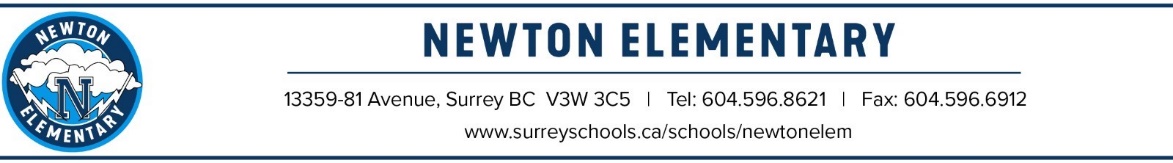 PAC Meeting Principal’s Report April 9, 2024 THANK YOU Thank you to the PAC for organizing our third term Munch-a-Lunch orders, and for enriching our students’ educational opportunities through fundraising and grant monies. Thank you for funding our school-wide Uzume Taiko performance, our brand new electronic scoreboard, for purchasing PE equipment for classroom use, supporting our Field Studies and more! We are looking forward to our school-wide Hip-Hop lessons the week of June 3rd. We appreciate all you do for Newton staff and students!  We have communicated in our school newsletters the final PAC dates of the year: Tuesday April 9, May 7, and June 4.  Upcoming Events VAISAKHI ASSEMBLY & Guru Nanak Food Bank Thank You to all the families who donated to the Guru Nanak food bank! Mrs. J. Gill’s class was fundamental in making this happen! We exceeded our goal and raised $1756.00.  We will be having a school assembly to celebrate Vaisakhi on Friday April 12 at 10:40am. Families are welcome to attend! Vancouver Symphony Program comes to Newton! Our Grade 1- 5 students will be involved in different programs during music class from March – June with VSO musicians. The program will continue for the 2024/2025 school year. The program is free and only 5 elementary schools in the lower mainland are selected! Thank you to our wonderful music teacher, Ms. Osborne for her work in bringing this program to Newton!    SYMPHONY PERFORMANCE: In addition, all grade 1-3 students have been invited to attend an elementary school performance at the Orpheum theatre to hear the Vancouver Symphony Orchestra perform on Thursday May 1. MUSIC MONDAY - May 6: A Musical Journey Across Canada! On Monday May 6, at 1:15pm, join us for a musical journey across Canada! This whole school concert will include songs and instruments with students in grades K-5, with some grade 6 and 7 students performing. All parents and guests are invited to attend the concert! POSSIBLE PAC FUNDRAISERS, IDEAS… Sheaka had offered to pop popcorn and sell for the grade 7 camp. Are we interested in that? Krispy Crème Fundraisers? Both of these could offset costs for Grade 7 Camp.  Will you be providing funds for grade 7 students to support the costs of their farewell?  Sports Day is upcoming. Juli mentioned Hot Lunch and a special PAC treat. We are looking to replace our outdoor tents for Sports Day, Track Meet and other events. Any leads or ideas? How much money do we have left in our gaming account to use this year? Ideas?  Cost of Hip Hop weekly lessons for the whole school is $2940.  CALENDAR OF EVENTS  APRIL April 2 – School re-opens April 5 – Divisions 14-19 to HR McMillian Space Centre April 9 – PAC Meeting at 5pm in the library; Eid Al Fitr (April 9-10) April 12 – Vaisakhi Assembly at 10:40 April 17 – Class Photos, Grade 7 Photos and Staff Photo April 18 – Choir performs at Bell Performing Arts Centre 9:30-11:30. Families are welcome! April 22 – Earth Day and Track and Field Events for grades 4-7 April 29 – Kindergarten Dental Screening at school MAY May 1 – Asian Heritage Month  – Grades 1-3 classes to the Vancouver Symphony Field Trip May 3 – Non-Instructional Day – No School  May 6 – Music Monday Concert 1:30 – All Families are Welcome! May 7 – PAC Meeting at 5:00 in the library  May 8 – Ready, Set, Learn  May 14 – Grade 6 Immunizations  May 20 – Victoria Day – No School May 22 – Welcome to Kindergarten at 1pm (for children starting in Sept. 2024) May 27 – Pro-d day - No School May 30 – Grade 7s to Camp Charis (day trip)	 JUNE June 3 – Hip Hop Classes for K-7 students all week  June 4 – Track Meet  – PAC Meeting at 5:00 in the library June 14 – Sports Day  June 21 – National Indigenous Day  June 25 – Grade 7 Leaving Assembly  June 26 – Year End Assembly at 10:30  June 27 – Last Day for Students. Final Progress Reports go home. EARLY DISMISSAL at 1:27 June 30 – Administration Day - No Schoo